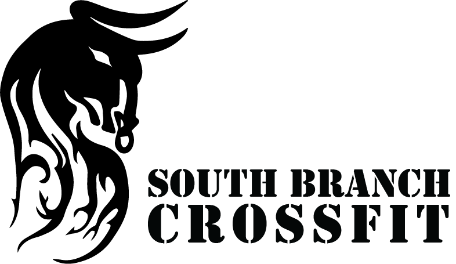 AdultFamilyYouth*Youth is anyone no younger than 14 years of age and still in high schoolContract Details1 month contracts: Cash or check only. No refunds.Must utilize Auto Withdraw (ACH or Credit Card) for 3 month and 1 year contracts. 3 month and 1 year contracts auto renew when contract is due for renewal.Cancellation Fee for Family and Adult contracts is 50% of remaining charges, paid in full at time of cancellation. Cancellation Fee for Youth contracts is 25% of charges remaining, paid in full at time of cancellation.Cancellation fee waived after 9 months for 3 month contract and after renewal of 1 year contract.See full cancellation details on next page.Schedule:10 Commandment of SBCF:I will be on time to class.I will except challenges head on and not fear the unknownI understand this will be the hardest; I have ever worked out in my life.I understand that 3 days a week is the minimum requirement for results.I understand that my actions outside the gym reflect my results. I understand that you cannot outwork a bad dietI understand that raw plants, nut, seeds and lean meats are the answer. I will share the gym space and equipment with everyone.I will sweat & I will wipe that sweat off the floor & equipment.  I will be positive, social, encouraging, helpful, compassionate, driven, enthusiastic, and focused. Inside and outside the gym.   Cancellation Policy:-All contracts must be canceled 7 business days before any recurring charges are withdrawn form credit card or bank account. -Cancellations must be made via telephone conversation or in person. You may not send cancellation requests via the following platforms: Facebook, Twitter, Instagram, SnapChat, website comment section, Email or Text message.   Monthly CostMonthly Cost1 Adultw/Spouse1 Month$150$2803 Month$135$2801 Year$120$220Monthly CostMonthly Cost1 Adult + 1 Youthw/add. member1 Month$250$80pp3 Month$225$60pp1 Year$200$50ppMonthly CostMonthly Cost1 Youthw/add. sibling1 Month$120$2003 Month$110$1901 Year$100$180